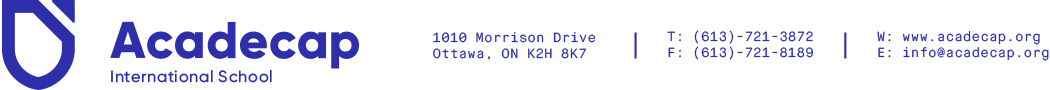 ACADECODERS VIRTUAL SUMMER 2021 (AGES 8+)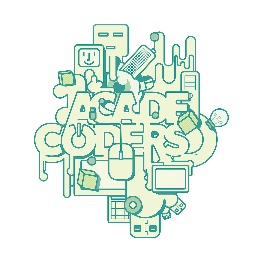 AcadeCoders is a coding and robotics camp focused on introducing campers to various technological disciplines. This summer, AcadeCoders is taking a virtual approach to learning!Our 8 week programme runs from June 21st to August 13th , and will be delivered virtually using Google Meet. Coders will have face-to-face instructional time with counsellors and complete a variety of guided and independent learning activities using their own AcadeCap email accounts. Virtual AcadeCoders will run from 9 am to 2 pm every weekday, giving coders plenty of time to enjoy the summer outdoors in the afternoon.Each week, counsellors will send home a list of required software and computer requirements to prepare for the upcoming week.NOTE: We are monitoring the evolving situation and are awaiting guidelines concerning the opening of day camps in our PHU. Parents will be notified once in-person camps can be offered.Week 1: June 21 – June 25 		2D TO 3DCREATE A 3D MODEL: Description/Main Activity: AcadeCoders will use the program tinkercad to create a 3D model. They will use their imagination and creativity to create a 3D model. At first, they will learn and understand the basics of 3D modelling concepts such as extruding surfaces, combining shapes with negative shapes to edit objects to create a 3D work of art. Learning Goals: At the end of the week, AcadeCoders will be able to understand and apply the basics of 3D modelling concepts. Final Product: 3D .stl file which can be 3D printed at home.Week 2: June 28 – July 2 (4 days)	GAME MASTERCREATE A GAME YOUR OWN 3D MODEL: AcadeCoders will take their own prebuilt 3D models and take it to the next level. The model will be used in building a game using the GoDot software. The campers will also learn the core fundamentals of game design.Learning Goals: At the end of the week, AcadeCoders will be able to implement a 3D model into a project.Final Product: Electronic game.Week 3: July 5 – July 9 			WHO’S THE DIRECTOR? CREATE AN ANIMATION MOVIE: AcadeCoders will be able to make a short-animated movie using the ANimaker application. The campers will be introduced to some of the vocabulary and specialized terms used in the animation and filmmaking industry. They will understand the basic concepts of what animation is and the workflow of creating animation.Learning Goals: At the end of week, AcadeCoders will understand the basics of creating animation and apply it to create a short animation movie.  Final Product: Animation movieWeek 4: July 12 – July 16		WEB DESIGN 101Create and design your own website: AcadeCoders will learn the basic skills needed to create and design a website. They will start by learning how to design a custom plan and layout for a website.Learning Goals:  At the end of the week, AcadeCoders will understand how to structure a website with clear layout.Final Product: Initial version of a website.Week 5: July 19 – July 23		WEBSITE CUSTOMIZATION-LIKE A PROcustomize your website like a pro: AcadeCoders will use their knowledge and skills to design their own customized website. Each website will be locally hosted on the computers.Learning Goals: At the end of the week, AcadeCoders will be able to apply their knowledge of HTML to build their own website.  Final Product: Customized Website.Week 6: July 26 – July 30		ARE YOU A SPY?pythion encription week: AcadeCoders will write a source code for a program to decrypt and encrypt messages. Campers will first learn the basics of programming using Python language and will use that knowledge to write secret messages.Learning Goals: At the end of the week, AcadeCoders will be able to apply the basic commands of python programming language and also use the condition statement “if”. Final Product: Program that creates secret messagesWeek 7: August 3 – August 6 (4 days)	MATH GENIUSpython math week: Acadecoders will create their own calculators. The campers will first extend their knowledge of Python programming language, and then combine it with their math skills to program a calculator. Other than performing the four basic operations, the calculators will also tell if a number is even or odd, test divisibility rules and much more.Learning Goals: At the end of the week, AcadeCoders will be able to combine their knowledge in math and Python programming language to create advanced programs. Final Product: Calculator with extra functions.Week 8: August 10 – August 14	 	DO YOU WANT TO PLAYpython game week: AcadeCoders will use the Python programming language to create an electronic version of childhood games Such as Hangman, Tic-Tac-Toe, snake and ladders and many more. Campers will start by writing a code to roll a dice, and finish by writing a code for an actual game.Learning Goals: At the end of the week, AcadeCoders will extend their knowledge of Python programming language commands, and use the loop functions. Final Product: Electronic games.Additional InformationCamp Hours:		9:00 am – 2:00 pmContact Information:	Email us at info@acadecap.org or call 613-721-3872AcadeCoders FAQ:	What is the daily schedule? For more information, please visit the AcadeCoders FAQ page at http://www.acadecap.org/frequently-asked-questions-acadecoders/2021 SUMMER READING & WRITING PROGRAMME: Systematic Multisensory Intensive Literacy Education (SMILE)For students with reading and writing difficulties, we offer SMILE, Orton Gillingham-based multisensory teaching sessions), in addition to the activities provided during our AcadeCamp or AcadeCoders sessions. The OG multisensory teaching sessions will be offered for 1 hour, 5 times a week (4 times a week during holiday weeks), and the participant must register for at least 4 weeks, or preferably all summer, in order for the programme to be effective. If a student has not been evaluated previously, pre- and post- testing will be provided. With the Orton Gillingham approach, a student learns using the visual, auditory, kinesthetic, and tactile senses simultaneously.  The SMILE  teaching sessions will take place within the 9:00 am – 2:00 pm camp day.Registration Form: Selection of Weeks NOTE: We are monitoring the evolving situation and are awaiting guidelines concerning the opening of day camps in our PHU. Parents will be notified once in-person camps can be offered, and a separate registration mode will be made available.Media ConsentThere are times we photograph or videotape the children participating in camp activities.  We will publish some of these pictures (i.e.: newsletters, websites, Facebook, twitter, brochures, newspaper ads, etc.), without naming individual campers. Académie de la Capitale/École internationale Acadecap International School is requesting permission to use photos/videos of your child. Please note that remuneration will not be given for the use of photos/videos.I give Académie de la Capitale/École internationale Acadecap International School permission to publish pictures of my childSignature of Parent/Guardian                           Date  
Registration Form: Selection of Weeks NOTE: We are monitoring the evolving situation and are awaiting guidelines concerning the opening of day camps in our PHU. Parents will be notified once in-person camps can be offered, and a separate registration mode will be made available.WaiverI hereby release and forever discharge Académie de la Capitale/École internationale Acadecap International School, its directors, its employees, agents and all persons authorized by it from any claim, damages, action or cause of action or otherwise that may result from either personal injury or property damage suffered by the said child engaging in school activities including field trips provided, however, that the school and its employees and agents exercise reasonable care.I hereby authorize the administrators, staff and/or excursion supervisor(s) to act on my behalf as my agent(s) to engage medical attention or hospitalization if required on an emergency basis.Signature of Parent/Guardian                           Date  
 Registration Form: Selection of Weeks NOTE: We are monitoring the evolving situation and are awaiting guidelines concerning the opening of day camps in our PHU. Parents will be notified once in-person camps can be offered, and a separate registration mode will be made available.FinancesPayment by Interac e-Transfer: finance@acadecap.org (Please indicate child’s name in description and use the standard password of Acadecap2021)Please note there are no refunds.